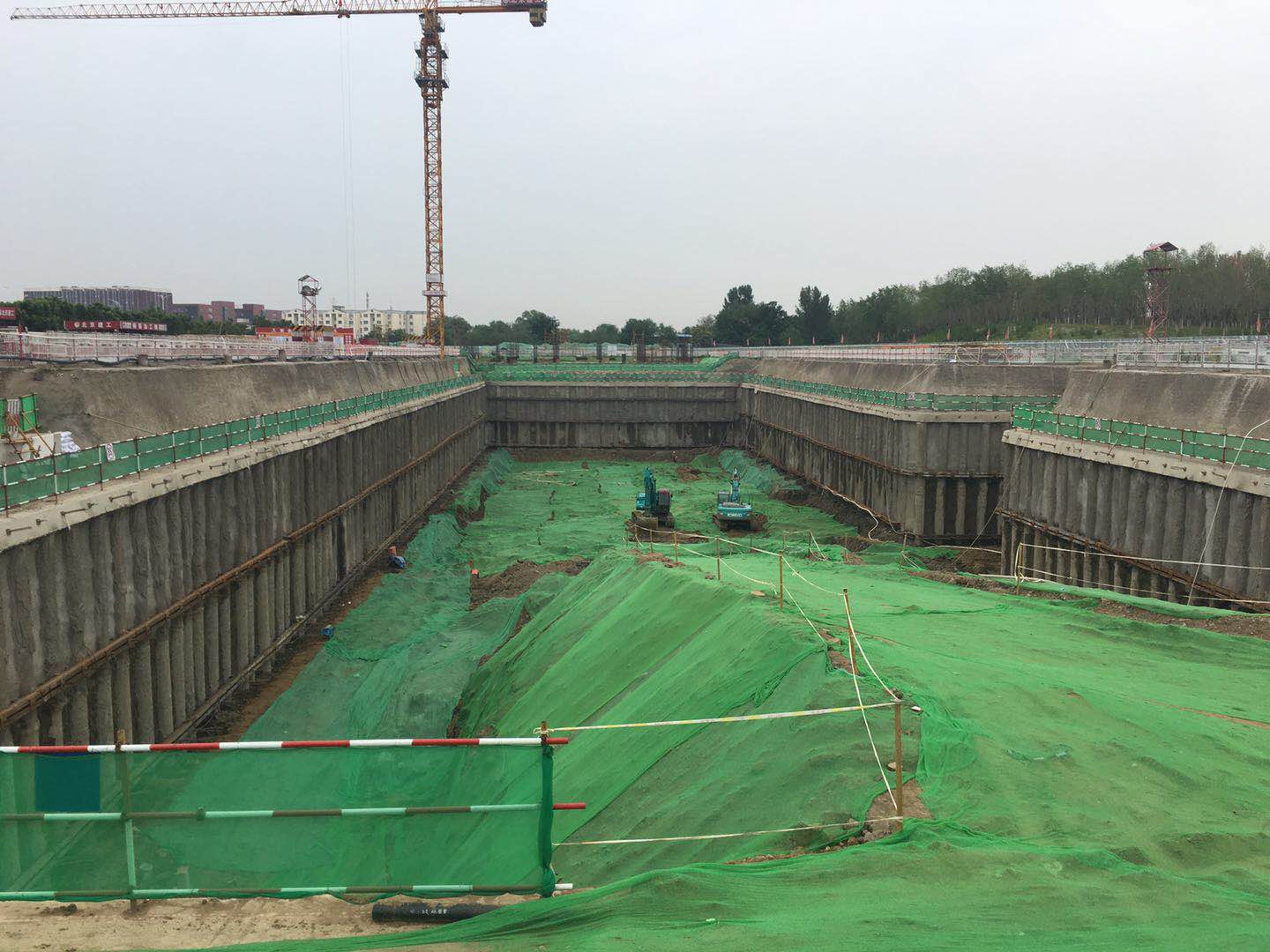 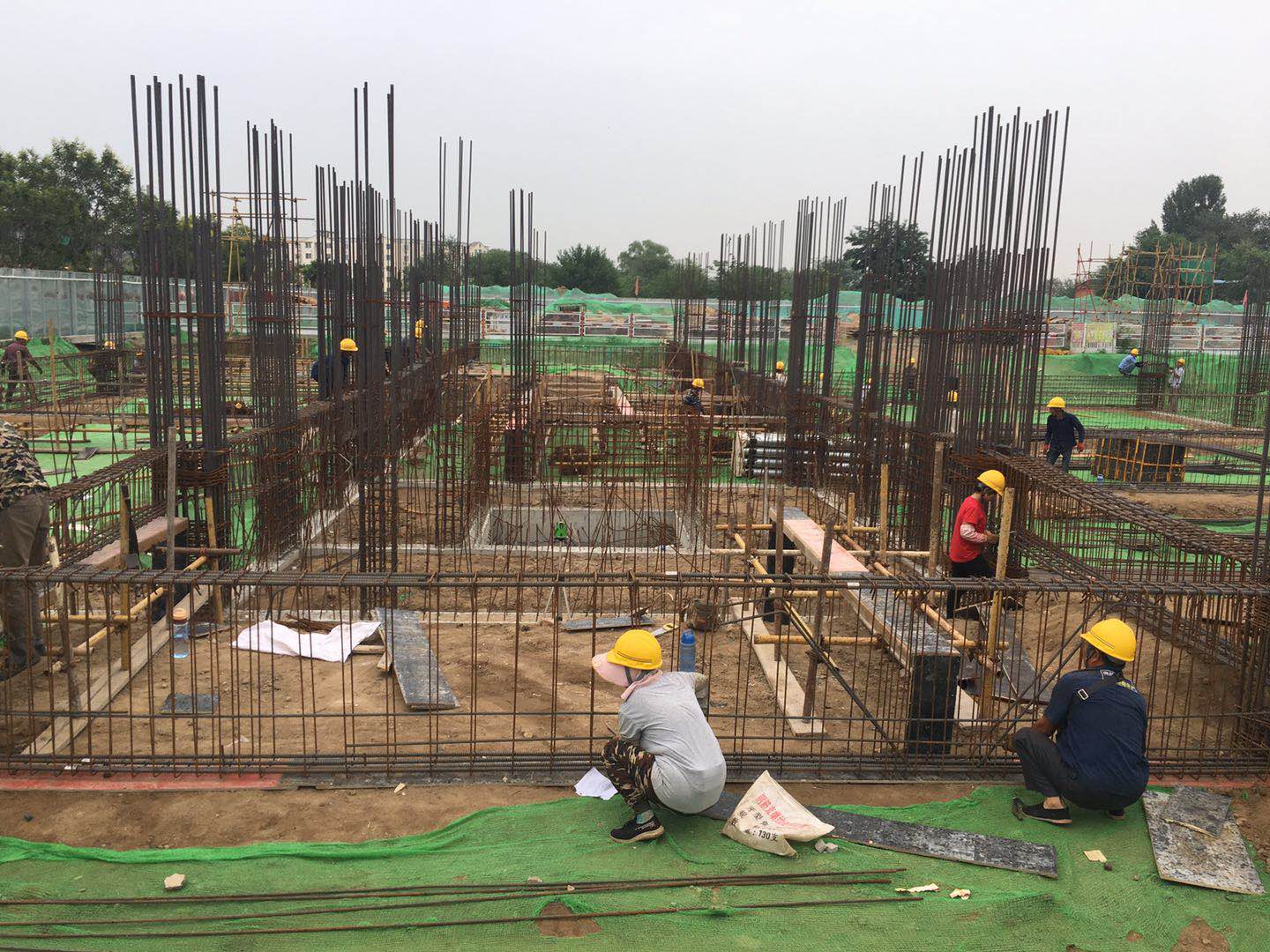 B区施工进展                     A区施工进展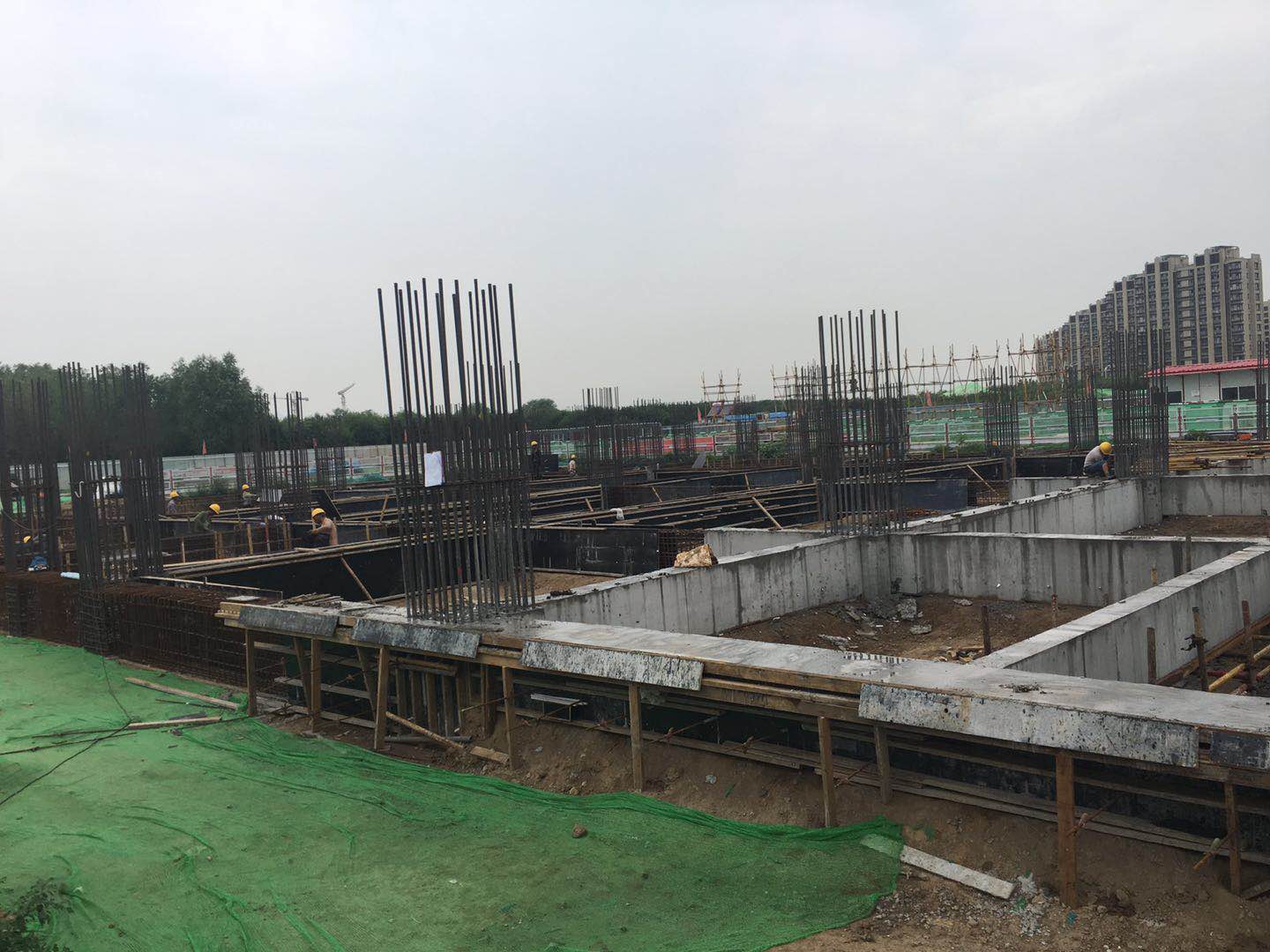 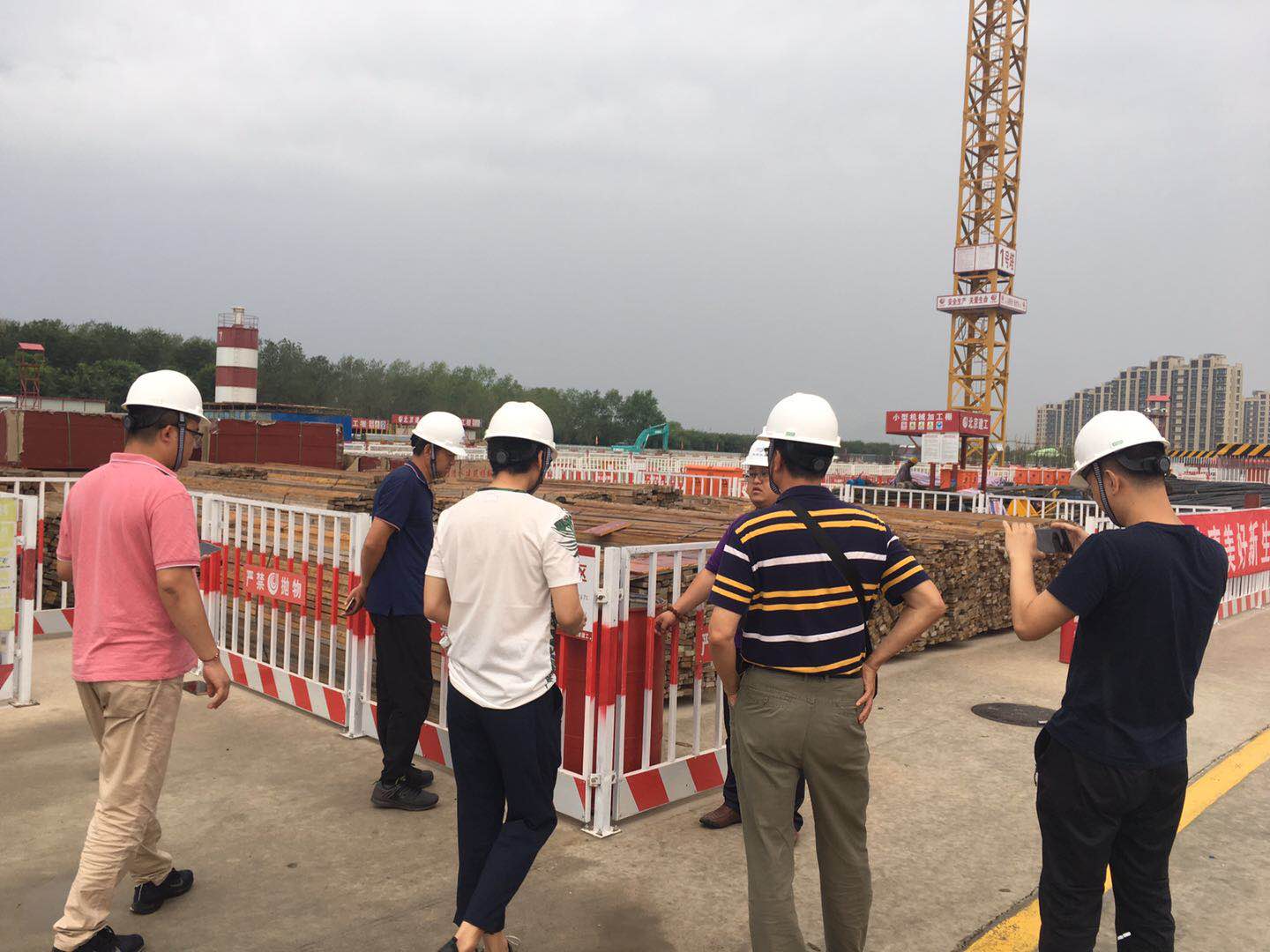 C区施工进展               公司安全部对现场检查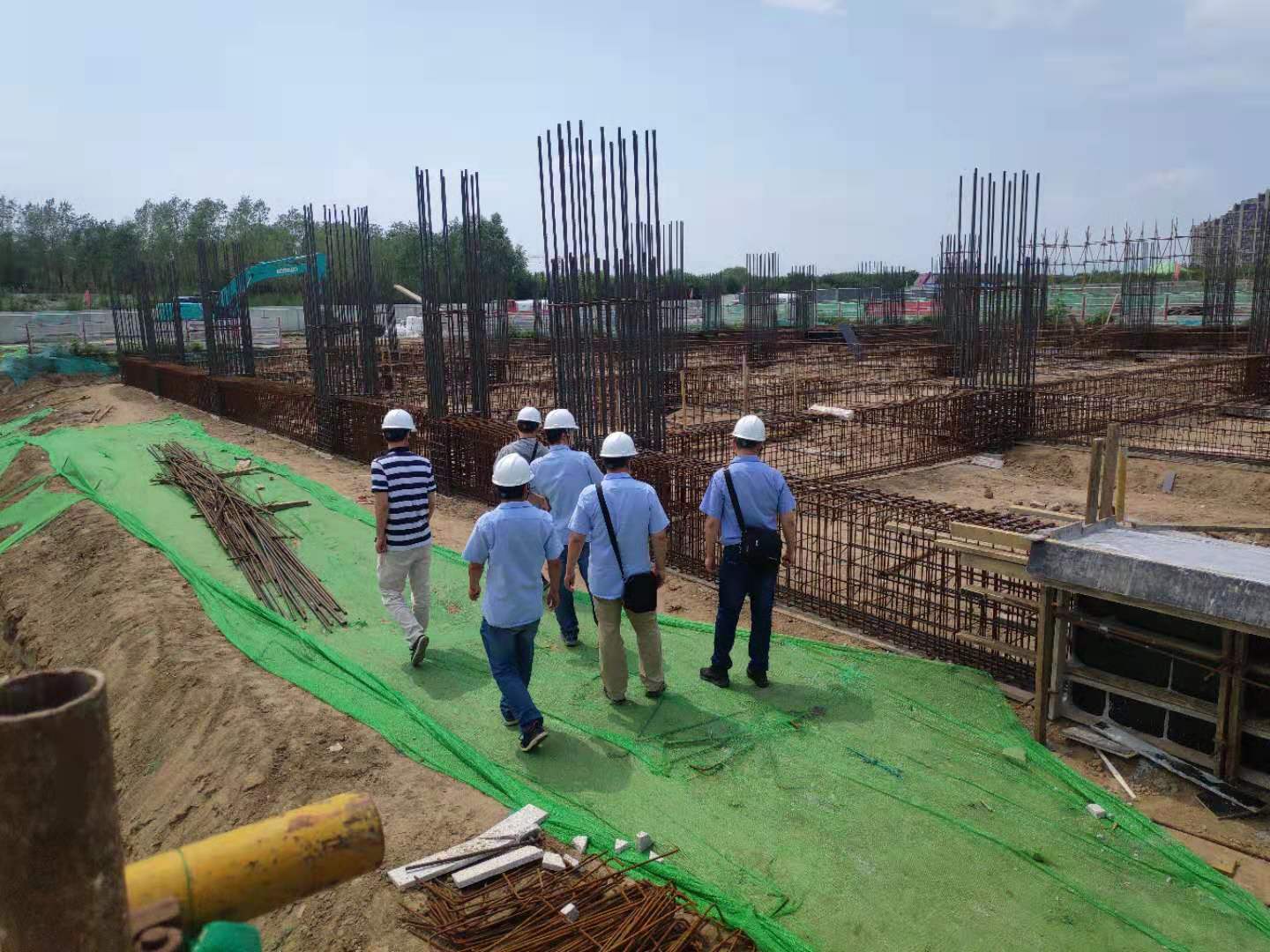 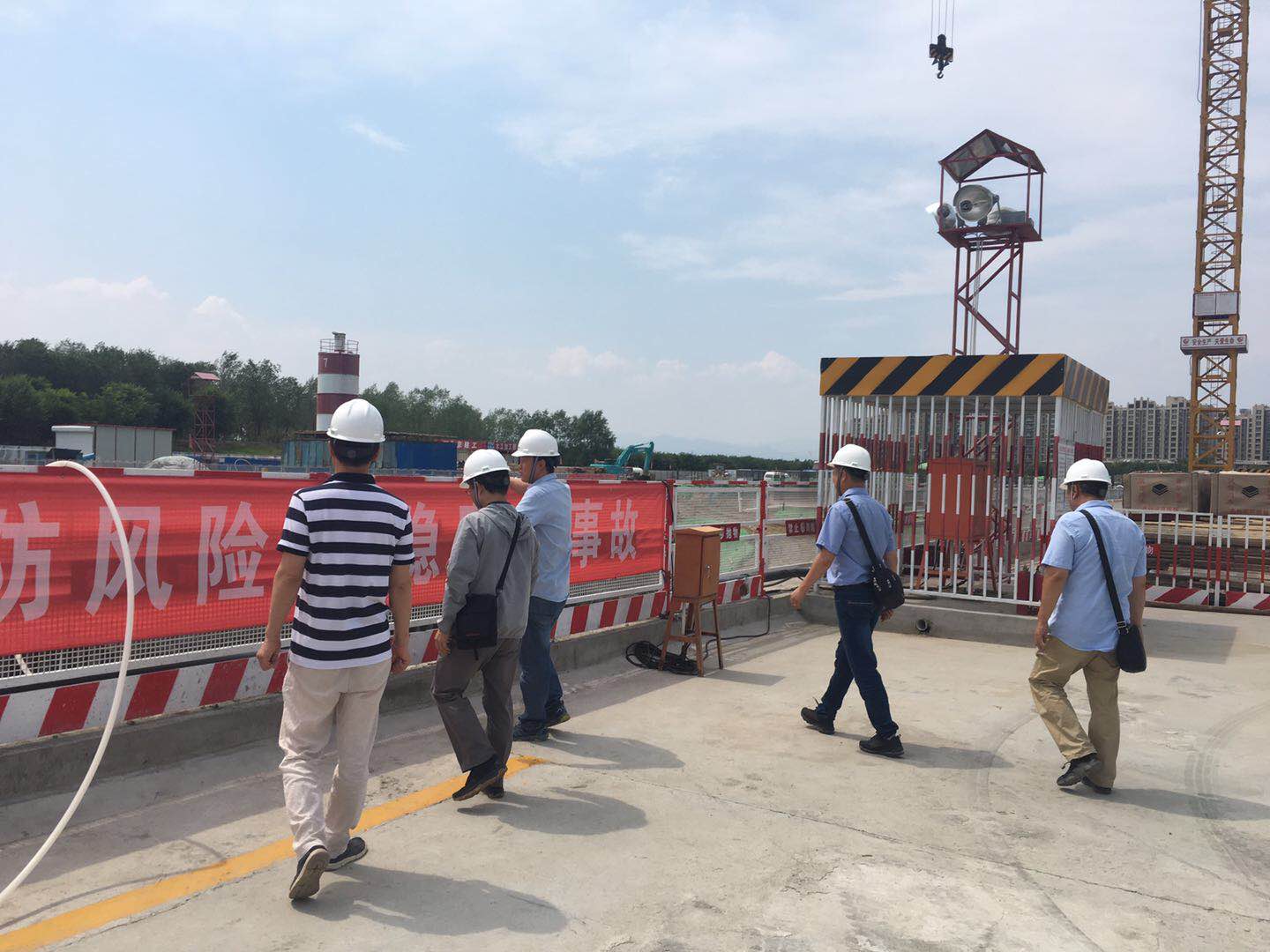 公司领导现场检查指导